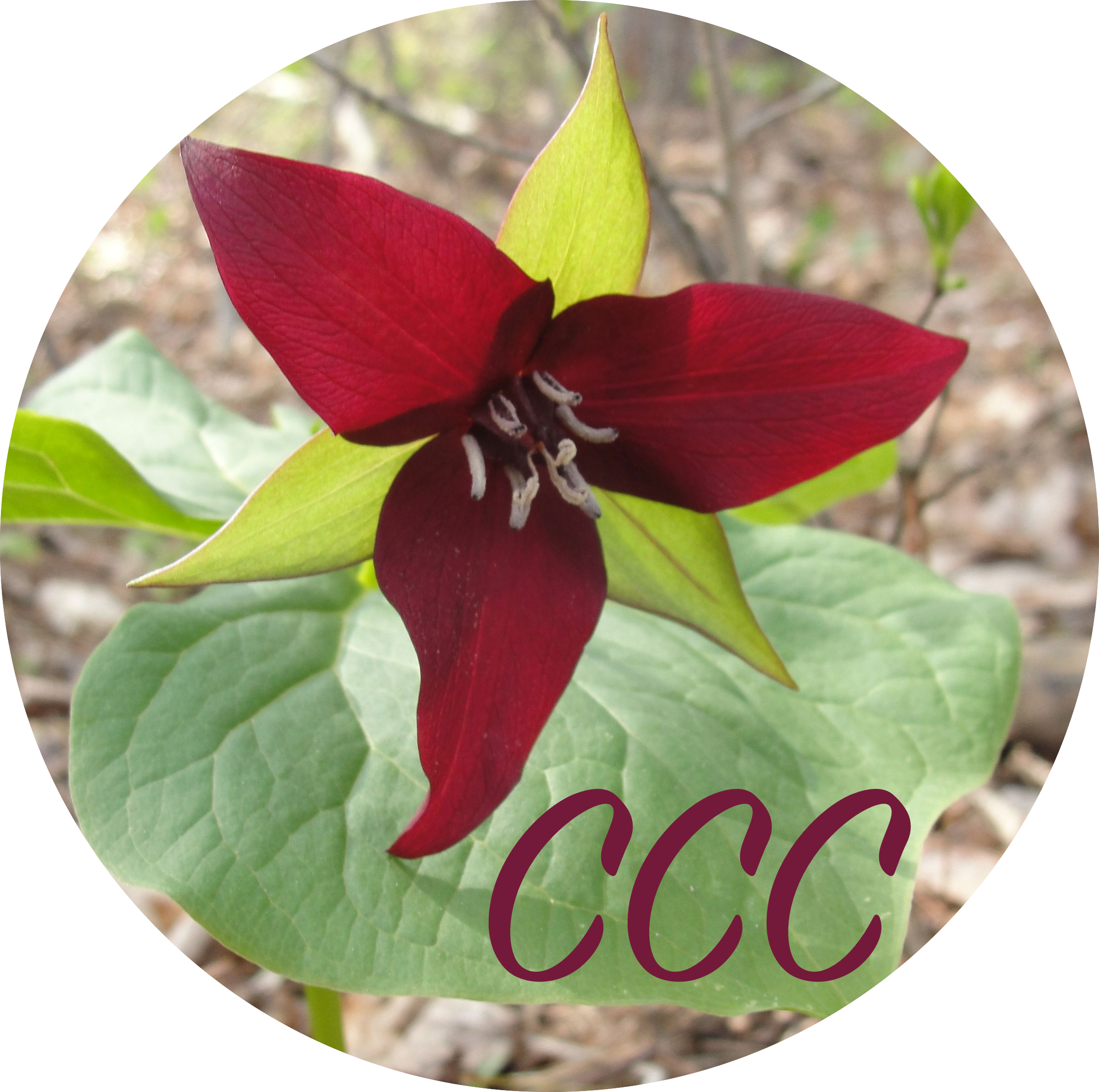 Musician Questionnaire Name: _________________________________________________________________________________________What music do you enjoy listening to? __________________________________________________________________________________________________________________________________________________________________________________What songs do you like to sing? __________________________________________________________________________________________________________________________________________________________________________________What instruments can you play? __________________________________________________________________________________________________________________________________________________________________________________What piece of music have you enjoyed in our ensemble and why? __________________________________________________________________________________________________________________________________________________________________________________What activities do you enjoy most in our ensemble and why? __________________________________________________________________________________________________________________________________________________________________________________Name a favorite song, piece of music, or a musical style you would like to learn: __________________________________________________________________________________________________________________________________________________________________________________What would help you most in learning your favorite music? __________________________________________________________________________________________________________________________________________________________________________________Please indicate your first (1), second (2), and third (3) choice of activities:_______Performing, singing, playing, demonstrating, leading, teaching, helping._______Responding, listening, discussing, sharing, moving, drawing, dancing._______Creating new music, composing, improvising, experimenting, doodling. 